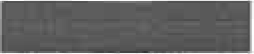 RE9H/\PnovaKupkova 19638 00BRNOIČ: 25563289Tel: 545 234 196DODATEK č. 4Smlouvy o díloo dodávce servisního úklidu uzavřená dle § 2586 a následujících, Zákona č. 89/2012 Sb.uzavřená mezi:Zhotovitelem:	     REEHAP NOVA, s. r. o.sídlo Brno, Kupkova 704/19 PSČ 638 00 IČ  :  25563289DIČ : CZ25563289xxxxxObch. společnost zapsaná v OR u KS Brno, odd. C vložka 33863zastoupenoujednatelem p. Stanislavem Szerudou na straně jedné (dále jen „zhotovitel“)aObjednatelem: 	Ústav výpočetní techniky Masarykovy univerzity 	(dále jen „ ÚVT MU)se sídlem   Žerotínovo mám. 617/9, 601 77  Brno, pracoviště: Šumavská 15, 602 00 BrnoIČ:	00216224DIČ:	CZ00216224zastoupenouředitelem ÚVT MU Mgr. Janem Myslivečkem, Ph.D. na straně druhé (dále jen „objednatel“)IČO: 25563289	xxxxxV souladu se zněním čl. II výše uvedené smlouvy a jejích dodatků se mění od 1. 5. 2024 článek II. násle­ dovně:Dle čl. II. této smlouvy byla dohodnuta smluvní cena, která činí 36 742,50 Kč + 3 931,45 Kč (zvýšení ceny z důvodu meziroční míry inflace oficiálně vyhlášené Českým statistickým úřadem, která za rok 2023 činí 10,7 % p.a.). Celková cena tedy potom činí 40 673,95 Kč bez DPH. K částce je připočítána zákonná výše DPH. Dodatek se uzavírá v listinné nebo elektronické podobě. V případě uzavření v listinné podobě je smlouva vyhotovena ve dvou stejnopisech, z nichž po jednom obdrží každá ze smluvních stran.Zveřejnění v Registru smluv ČR provede v zákonné lhůtě smluvní strana Masarykova univerzita. Ostatní ujednání výše uvedené smlouvy zůstávají v platnosti beze změny.Tento dodatek nabývá platnosti dnem 1. 5. 2024.V Brně dne ...............					V Brně dne ...............………………………………..				………………………………………Stanislav Szeruda	Mgr. Jan Mysliveček, Ph.D.jednatel REEHAP NOVA 					 ředitel ÚVT MU- 2 -